TENNIS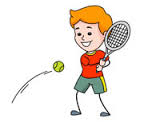 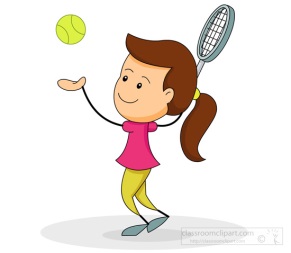 Part 1 – Skills (10 Marks) Part 2 –Game Situation (15 Marks)Mark ServiceGroundstrokesVolleysSmashesLobs9-10I can effectively service with power, placement and variation (e.g. Slice) with very few errors.I can consistently perform  effective groundstrokes on the forehand and backhand including drop shots with very few errors.I can effectively perform volleys on the forehand and backhand and almost always produce the intended result.I can effectively outwit my opponent using the smash performing it is with power and placement with very few errors.I effectively perform the lob shot on both the forehand and backhand with very few errors. 7-8I can overarm serve and regularly produce the intended outcome. I may start to deteriorate in the most challenging practises. I can perform groundstrokes including forehand, backhand and drop shots with consistency.  I regularly produce the intended outcome but have occasional errors. I can perform volleys on the forehand and backhand with good technique and regularly produce the intended result but have occasional errors..I can perform a smash with good technique and regularly produce the intended result. . I may start to deteriorate in the most challenging practises.I can perform a lob with good technique and regularly produce the intended result. . I may start to deteriorate in the most challenging practises.5-6I understand the rules of service and can overarm serve with a good technique most of the time. I sometimes place the ball where I want it to go.I can perform groundstrokes such as the forehand and backhand from the back of the court with consistency.  I attempt to perform drop shots but I am only successful some of the time.I can play volleys on both the forehand and backhand.  My technique is good but my accuracy is lacking. I sometimes produce my intended outcome. I can perform a smash and my technique is good but my accuracy is lacking. I sometimes produce my intended outcome.I can perform a lob and my technique is good but my accuracy is lacking. I sometimes produce my intended outcome.3-4I understand the rules of service and can overarm serve with some success. I may make frequent errors and I am occasionally adaptive.  I can perform groundstrokes such as the forehand and backhand from the back of the court with some success. I occasionally produce the intended result. I can perform a volley but only sometime produce the intended result. I may make frequent errors and I am occasionally adaptive.  I can perform a smash but only occasionally produce the intended result. I may make frequent errors and I am occasionally adaptive.  I can perform a lob but only occasionally produce the intended result. I may make frequent errors and I am occasionally adaptive.  1-2I understand the rules of service and can underarm serve to start a rally or a game. I make frequent errors and unable to adapt yet. I can perform some recognisable shots such as the forehand and backhand from mid court with some success. I make frequent errors and unable to adapt yet.I understand what a volley is and can sometimes play a volley with limited control. I make frequent errors and unable to adapt yet.I understand what a smash is but perform it rarely with the correct technique. I make frequent errors and unable to adapt yet.I understand what a lob is but perform it rarely with any accuracy. I make frequent errors and unable to adapt yet.13-15TACTICS: I can show a high level of successful and effective tactical and strategic decisions, almost always relevant to the position I am playing. CONTRIBUTION: My contribution is highly effective and I sustain this for almost all of the game.  TECHNIQUE & ACCURACY: I show high level of technique and accuracy for all skills consistently when in set play and in open. APPLICATION OF SKILL: I select the appropriate skills. OPPONENTS: I am usually successful in outwitting my opponent and I am hardly ever outwitted.10-12TACTICS: I can make successful and effective tactical and strategic decisions usually relevant to the position I am playing. I have minor tactical lapses. CONTRIBUTION: My contribution is usually effective and I sustain for the majority of the game.  TECHNIQUE & ACCURACY: I show technique and accuracy for all skills when in set play and in open. APPLICATION OF SKILL: I usually select the appropriate skills, there may be some lapses. OPPONENTS: I can often outwit my opponent and I am only occasionally outwitted.7-9TACTICS: I can make successful and effective tactical and strategic decisions and but I still have some tactical weaknesses and occasionally my tactics aren’t relevant to the position I am playing. CONTRIBUTION: My contribution is sometimes effective and I don’t sustain it throughout, sometimes I am uninvolved.  TECHNIQUE & ACCURACY: I show technique and accuracy for most skills when in set play and in open play but it is not always consistent. APPLICATION OF SKILL: I select the appropriate skills most of the time. OPPONENTS: I can sometimes outwit my opponent, even with obvious areas of weakness and I am sometimes outwitted.4-6TACTICS: I show limited ability to make tactical and strategic decisions and they are rarely relevant to the position of my opponents. CONTRIBUTION: I contribute infrequently and they are only occasionally effective or significant. TECHNIQUE & ACCURACY: I show some technique and accuracy for some skills when in set play and open play but I still have obvious weaknesses and inconsistencies. APPLICATION OF SKILL: I occasionally select the correct skill. OPPONENTS: I occasionally outwit my opponent and I am often outwitted.1-3TACTICS: I show some ability to make tactical and strategic decisions and there are weakness in their relevance to the position I am playing. CONTRIBUTION I contribute on rare occasions and it is ineffective or insignificant. TECHNIQUE & ACCURACY: my technique and accuracy is limited to a few skills when in set play and open play. APPLICATION OF SKILL: I rarely select the correct skill. OPPONENTS: I rarely outwit my opponent and I am usually outwitted. 